4. Познакомиться с творчеством дирижеров, выступающих в разные годы с Венским филармоническим оркестром в Новогоднем концерте. Записать их имена и год выступления. 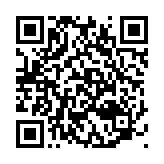 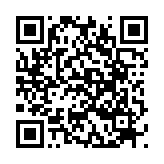 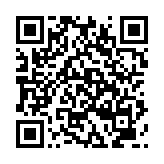 4. Познакомиться с творчеством дирижеров, выступающих в разные годы с Венским филармоническим оркестром в Новогоднем концерте. Записать их имена и год выступления. 